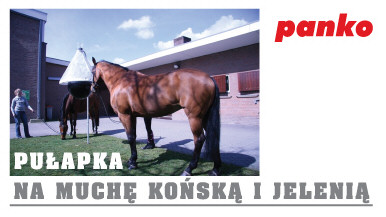 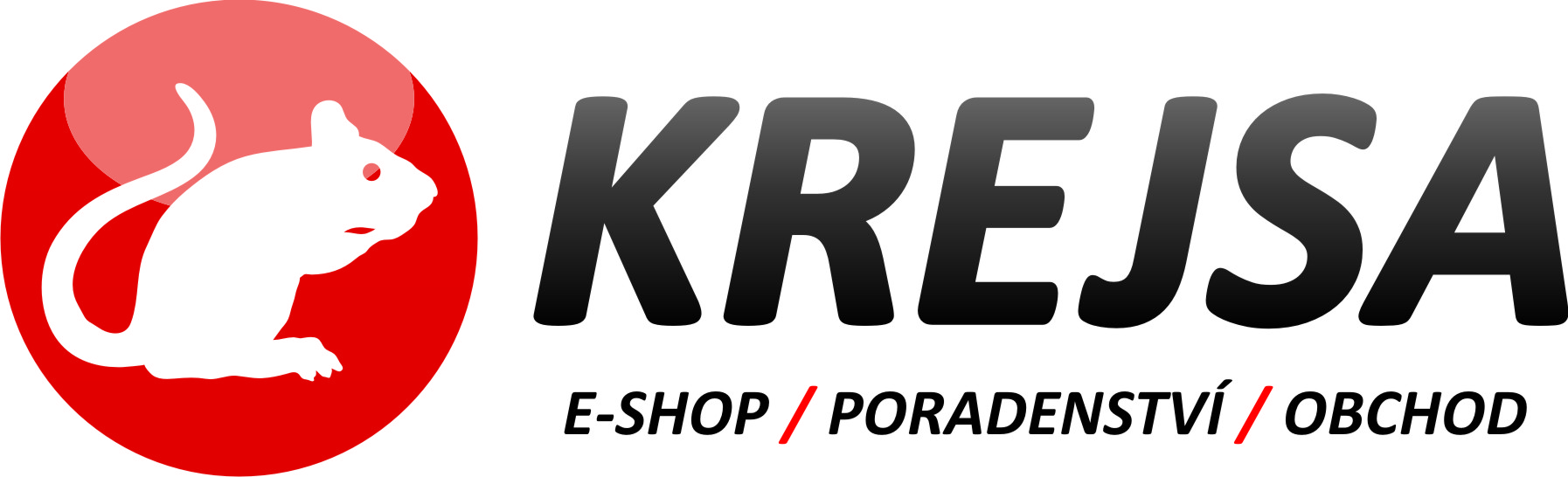 PAST  NA OVÁDY  ( TABANUS, TABANUS  SULCIFRONS )Volně stojící past o výšce , přizpůsobená  pro přímou montáž do země. Past  je vybavená nádrží na vodu, ve které se hromadí  zachycený hmyz. Past neobsahuje insekticidy. Princip fungování pasti je vyzkoušený a zaručuje vysokou účinnost.  Popis produktu 
Potřeba použití pastí na ovády ( Tabanus  sulcifrons ) vystupuje ze stran  stájí a farem chovu dobytka z důvodu nutnosti  ochrany zvířat umístěných mimo objekty, a nejednou  také ze strany rekreačních středisek, domů  a jiných  hotelových a rekreačních objektů, s ohledem na  potřebu ochrany lidi.
Past na ovády ( Tabanus  sulcifrons ) byla  vynalezena v USA, odkud se dostala do Evropy. Past ve své současné podobě byla přetestována a opakovaně byla potvrzena její vysoká  účinnost.
Cílem působení pasti je vychytávaní samiček ovádů ( Tabanus  sulcifrons ). Samička ováda hledající oběť, zachycuje rozdíly v okolí, teplotní rozdíly a rozdíly vůní. Tyto tři parametry jsou použity v pasti proto, aby maximalizovaly efekt vábení .Hlavním elementem konstrukce pasti, odpovědným za vábení  ovádů, je černá gumová koule napodobující  tvarem  a velikostí  koňský  zadek. Také vhodně zvolený odstín černé působí, že se koule nahřívá v slunečních paprscích na teplotu podobnou teplotě těla zvířete. Ovádi mylně identifikují  kouli jako zvíře a letí směrem k ní. Když se dostanou na kouli, snaží se ji kousnout. Po neúspěšném pokusu kousnutí se snaží uletět. Ovádi ( Tabanus, Tabanus  sulcifrons ) jsou hmyzem, který odlétá směrem nahoru pouze ve vertikálním směru k podloží. Past je navržena tak, aby bylo využito specifičnosti letu hmyzu. Nad koulí je rozložený speciální límec, pod který se dostává hmyz odlétávající  z povrchu koule. Límec se zužuje trychtýřovitě směrem nahoru a v oblasti jeho zakončení se nachází plastová nádoba. Odlétávající hmyz se dostává do nádoby přes trychtýřovitý konec límce. Z nádoby hmyz není schopen se dostat ven. Nádoba je naplněná vodou a musí být pravidelně vyprazdňována .Biologie ováda* ( Tabanus  sulcifrons ), lidově také „koňská moucha“, angl. „HorseFly“ 
Ovádi jsou hmyzem, který se živí krví a můžou být velmi obtěžující pro lidi, a dokonce i nebezpeční pro dobytek a koně. Dospělí jedinci v případě ováda dosahuji velikosti do 2 -  délky a mají obvykle čistá nebo mírně zbarvená křídla a světlé zbarvené oči. Populace hmyzu je různá v různých letech. Ovádi útočí v období od začátku května do konce září.V případě chovu skotu, mohou častá kousnutí hmyzu vést ke snížení produkce mléka a přírůstků hmoty masa. Hmyz může být pro zvířata na tolik obtížný, že jim brání v normálním využívání pastvin. Zvířata se kvůli útokům hmyzu stávají rozrušená a tlačí se ve skupinách. Ve snaze vyhnout se kousnutí hmyzem, dokážou ublížit i sobě navzájem. V případě častých kousnutí  jsou ztráty krve také významné. Z údajů zveřejněných ve Věstníku č. 1218 USDA v Webb-a  a  Wells-a vyplývá , že během jednoho pokrmu, může ovád zkonzumovat  1 ml krve.Nebezpečné jsou samičky hmyzu . Samičky ováda ( Tabanus, Tabanus  sulcifrons ) jsou aktivní během dne. Ovádi jsou přitahováni pohybem, zářícími  povrchy, oxidem uhličitým a teplem. Při útoku na oběť používají  speciálně vybaveného řezně-bodného ústního ústrojí, kterým překonávají bariéru kůže a mají přístup ke krvi. Kousnutí mohou být velmi bolestivá a můžou vyvolávat alergické reakce v souvislosti s vniknutím slin hmyzu do krve. Podráždění a svědění obvykle vymizí během jednoho dne, i když v důsledku rozškrábání  svědivých míst může dojít ke vzniku infekce a dalších komplikací. Obecně platí, že jako optimální přípravky, bezprostředně po kousnutí, by měly být použity krémy, přinášející úlevu od bolesti a pocitu svědění. Ve vzácných případech se může objevit alergická reakce s příznaky kopřivky nebo dušnosti. Samci ováda se živí nektarem z květů a nejsou nebezpeční pro člověka a zvířata.Ovádi jsou hmyzem v podstatě se stravujícím na mnoha obětech. Jejích bolestivé kousnutí v případě zvířat ( nejen chovných ) vede k reakci, skládající se z útěku a hledaní nového zdroje potravy. Tato specifičnost způsobuje, že se mohou stávat nositeli lidských a zvířecích chorob.Larvy ovádů se vyvíjejí v blátě podél břehů potoků a také rybníků, močálů a jiných. Dokážou žít ve vodním prostředí, stejně jako v běžné půdě. Samičky kladou vajíčka v množství  25 - 1000 na rostlinách ve vlhkém okolí . Larvy vylíhnuté z vajíček se dostávají na zem  a živí se rozkládající organickou hmotou, malými vodními organismy nebo půdními organismy. Larvy většinou zůstávají v této fázi od jednoho do tří let - v závislosti na druhu. Dospělé larvy se dostávají do sušších  míst, kde se transformují do kukly a nakonec v dospělého jedince.Obecná pravidla pro ochranu před hmyzem
• Ochrana osob - ovádi ( Tabanus, Tabanus  sulcifrons ) obvykle zůstávají aktivní po určitou dobu, během léta.  Použitím externích ( na povrch těla ) repelentů, můžeme získat ochranu po dobu několika hodin. Nejúčinnější  jsou repelenty  na bázi  Permethrinu, které jsou však  povoleny jen pro použití na oblečení. Repelenty chrání před útoky ovádů ( Tabanus, Tabanus  sulcifrons ) odstrašujíc je, nebo je donutí k útěku z povrchu kůže ( před kousnutím ). I tak je třeba pamatovat , že čas skutečného působení repelentů je omezen a hmyz bude podnikat další pokusy  o bodnutí - kousnutí  ( sehnání potravy ).
Ochranné sítě na dveře - v případě uzavřených prostor a vhodný ochranný oděv  - na volném prostranství, významně snižují riziko bodnutí.

Ovádi můžou být zvláště nepříjemní  v okolí koupališť a jiných vodních nádrží. Vábí je lesklý povrch vody a pohyb lidí ve vodě.• Ochrana zvířat - tradiční metoda ochrany zvířat spočívá na používání  sprejů na bázi Permethrinu. Tyto insekticidy působí na ovády ( Tabanus, Tabanus  sulcifrons )  velmi dráždivě, a dokonce je po přistání na kůži oběti nutí  k útěku. Dostatečně dlouhý kontakt hmyzu s insekticidem je pro hmyz smrtící. Při použití spreje, je třeba pamatovat na  důkladné nanesení repelentu na celé tělo zvířete, protože hmyz bude hledat místa, která nejsou řádně zajištěna. Obecně platí, že taková místa jsou nejčastěji na nohou a břiše. Na tato místa je třeba pamatovat především, zejména během nanášení insekticidů. Přípravky na bázi Pyrethrinu jsou stejně účinné, ale jejich skutečná doba účinnosti není tak dlouhá, jako u přípravků na bázi Permethrinu.Ovádi ( Tabanus, Tabanus  sulcifrons ) mají rádi osluněné oblasti, obvykle se nedostávají  do stodol a jiných budov nebo zastíněných míst. Pokud zvířata nemají zajištěnou dostatečnou ochranuv průběhu dne, mohou se vyhnout útokům ze strany hmyzu, pokud jsou na pastvě v noci, v době,  kdy hmyz není aktivní.Existují  rovněž pokusy na preventivní ochranu proti hmyzu, které spočívají na lokalizaci a eliminaci míst reprodukce ovádů ( Tabanus, Tabanus  sulcifrons ). Tyto postupy zahrnují odvodňování mokřadů nebo necílenou aplikaci  insekticidů, která  vede k odstranění mnoha druhů jiného hmyzu. Obě tyto metody nepřinášejí požadované efekty. To je způsobeno tím, že hmyz se dokáže přemísťovat ze značných vzdáleností  z terénů, které nejsou v bezprostředním sousedství zabezpečené oblasti.* text podle L. Townsend, Katedra entomologie, University of Kentucky.
Určení Pasti jsou určeny pro rozmísťovaní v okolí míst a objektů, jako jsou:
• rekreační domy, rekreační zařízení, táborová zařízení – které se nachází v lese nebo v těsné blízkosti lesů, nebo v blízkosti vodních nádrží
• přístavy, mola u jezer
• stáje - zejména body napájení zvířat 
• hřebčince – především položené v blízkosti lesů nebo vodních nádrží
• farmy dobytka - především teletníky• zahrady
• říční koupaliště a venkovní koupaliště
• jakákoliv další místa, kde jsou ovádi problémemKlíčové vlastnosti
• schopnost výrazně snížit populaci ovádů• odolnost vůči měnícímu se počasí - konstrukce je vyrobena z materiálů odolných proti korozi
• snadnost instalace
• šetrnost  k životnímu prostředíSpecifikace• výška , největší horizontální rozměr  • hmotnost - 
• rozměr  v zabaleném stavu -  x 40cm x 23cm• konstrukčním materiálem rámu je vysoce kvalitní pozinkovaná ocel o tloušťce 2 mm• barva  - černá ( vábící koule ), bílá ( trychtýř sbírající hmyz) 
• každá jednotlivá past má vlastní výrobní  číslo
• návod k použití v češtině• háček pro vlastní montáž v zemi
• v příslušenství je nářadí – závora do koule a přechod  pro ruční pumpičku• trychtýř - 1 ks
Obsluha  pastiPři velké populaci ovádů ( Tabanus, Tabanus  sulcifrons ), je potřeba dostatečně často ( i denně ) kontrolovat obsah nádoby s vodou. Často i během jednoho dne může být nádoba naplněna hmyzem. V takovém  případě je třeba nádrž vyprázdnit a znova ji naplnit  vodou.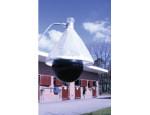 Dovozce do ČR a SR:                                                                                                               Mgr. Miloš Krejsa 561 63 Nekoř 74                                  ul. Zemědělská 897, 500 03 Hradec Královétel./fax: +420465625163                    tel./fax: +420495510172mobil:    +420602486042                    mobil:   +420777586042                                                                  info@krejsashop.czwww.krejsashop.cz     